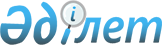 Тыңайтқыштардың құнын (органикалықтарды қоспағанда) субсидиялаудың кейбір мәселелері туралы
					
			Күшін жойған
			
			
		
					Шығыс Қазақстан облысы әкімдігінің 2017 жылғы 17 сәуірдегі № 104 қаулысы. Шығыс Қазақстан облысының Әділет департаментінде 2017 жылғы 19 мамырда № 5024 болып тіркелді. Күші жойылды - Шығыс Қазақстан облысы әкімдігінің 2020 жылғы 15 сәуірдегі № 130 қаулысымен
      Ескерту. Күші жойылды - Шығыс Қазақстан облысы әкімдігінің 15.04.2020 № 130 қаулысымен (алғашқы ресми жарияланған күнінен кейін күнтізбелік он күн өткен соң қолданысқа енгізіледі).

      РҚАО-ның ескертпесі.

      Құжаттың мәтінінде түпнұсқаның пунктуациясы мен орфографиясы сақталған.
      "Қазақстан Республикасындағы жергілікті мемлекеттік басқару және өзін-өзі басқару туралы" Қазақстан Республикасының 2001 жылғы 23 қаңтардағы Заңының 27-бабы 1-тармағының 5) тармақшасына, "Агроөнеркәсіптік кешенді және ауылдық аумақтарды дамытуды мемлекеттік реттеу туралы" Қазақстан Республикасының 2005 жылғы 8 шілдедегі Заңының 11-бабы 2-тармағының 5-1) тармақшасына сәйкес, "Тыңайтқыштардың құнын (органикалық тыңайтқыштарды қоспағанда) субсидиялау қағидаларын бекіту туралы" Қазақстан Республикасы Ауыл шаруашылығы министрінің 2015 жылғы 6 сәуірдегі № 4-4/305 (Нормативтік құқықтық актілерді мемлекеттік тіркеу тізілімінде тіркелген нөмірі 11223) бұйрығын іске асыру мақсатында, сонымен қатар Қазақстан Республикасы Ауыл шаруашылығы министрлігінің 2017 жылғы 5 сәуірдегі № 4-2-12/7864 хаты негізінде Шығыс Қазақстан облысының әкімдігі ҚАУЛЫ ЕТЕДІ:
      1. Осы қаулыға қосымшаға сәйкес субсидияланатын тыңайтқыштар түрлерінің тізбесі және тыңайтқыштарды сатушыдан сатып алынған тыңайтқыштардың 1 тоннасына (килограмм, литр) арналған субсидиялардың шектік нормалары бекітілсін.
      2. "Тыңайтқыштардың құнын (органикалық тыңайтқыштарды қоспағанда) субсидиялаудың кейбір мәселелері туралы" Шығыс Қазақстан облысы әкімдігінің 2016 жылғы 14 наурыздағы № 71 (Нормативтік құқықтық актілерді мемлекеттік тіркеу тізілімінде тіркелген нөмірі 4471, 2016 жылғы 18 сәуірдегі № 43 (17283) "Дидар", 2016 жылғы 16 сәуірдегі № 43 (19795) "Рудный Алтай" газеттерінде жарияланған) қаулысының күші жойылды деп танылсын.
      3. Осы қаулының орындалуын бақылау облыс әкімінің орынбасары Д.М. Мусинге жүктелсін.
      4. Осы қаулы алғашқы ресми жарияланған күнінен бастап қолданысқа енгізіледі.  Субсидияланатын тыңайтқыштар түрлерінің тізбесі және тыңайтқыштарды сатушыдан сатып алынған тыңайтқыштардың 1 тоннасына (килограмм, литр) арналған  субсидиялардың нормалары
      Ескерту. Қосымша жаңа редакцияда - Шығыс Қазақстан облысы әкімдігінің 28.02.2019 № 49 қаулысымен (алғашқы ресми жарияланған күнінен кейін күнтізбелік он күн өткен соң қолданысқа енгізіледі); өзгерістер енгізілді - Шығыс Қазақстан облысы әкімдігінің 27.06.2019 № 214 қаулысымен (алғашқы ресми жарияланған күнінен кейін күнтізбелік он күн өткен соң қолданысқа енгізіледі).
					© 2012. Қазақстан Республикасы Әділет министрлігінің «Қазақстан Республикасының Заңнама және құқықтық ақпарат институты» ШЖҚ РМК
				
      Шығыс Қазақстан облысының

      әкімі

Д. Ахметов
Шығыс 
Қазақстан облысы әкімдігінің 
2017жылғы "17" сәуірдегі 
№ 104 қаулысына қосымша
№ р/с
Субсидияланатын тыңайтқыштар түрлері
Тыңайтқыштағы әсер етуші заттың құрамы, %
Өлшем бірлігі
1 бірлікке арналғансубсидиялар нормасы, теңге 1        2 3 4 5
Азотты тыңайтқыштар
Азотты тыңайтқыштар
Азотты тыңайтқыштар
Азотты тыңайтқыштар
Азотты тыңайтқыштар
1
Аммиак селитрасы
N 34,4
тонна
35 000
1
Аммиакты селитра
N 34,4
тонна
35 000
1
Б маркалы аммиакты селитра 
N 34,4
тонна
35 000
2
Аммоний сульфаты
N-21
тонна
22 768
2
Аммоний сульфаты
N-21, S-24
тонна
22 768
2
Кристалды аммоний сульфаты
N-21, S-24
тонна
22 768
2
Түйіршіктелген аммоний сульфаты
N-21, S-24
тонна
22 768
2
В маркалы түйіршіктелген аммоний сульфаты минералды тыңайтқышы
N-21, S-24
тонна
22 768
2
Аммоний сульфаты, Sib маркалы (модификацияланған минералды тыңайтқыш)
N-21, S-24
тонна
22 768
2
Аммоний сульфаты 21%N+24%S
N-21
тонна
22 768
3
Карбамид
N-46
тонна
48000
3
Карбамид
N-46,2
тонна
48000
3
Карбамид
N-46,3
тонна
48000
3
Карбамид
N-46,6
тонна
48000
3
Карбамид, Б маркалы
N-46
тонна
48000
3
Карбамид, Б маркалы
N-46,2
тонна
48000
3
Карбамид, Sib маркалы (модификацияланған минералдытыңайтқыш)
N-46,2
тонна
48000
4
КАС + сұйық тыңайтқышы
N-28-34, K2O-0,052, SO3-0,046, Fe-0,04
тонна
49 107
4
Сұйық азотты тыңайтқыш (КАС)
N-32
тонна
49 107
4
Сұйық азотты тыңайтқыш (КАС)
N-28
тонна
49 107
4
Сұйық азотты тыңайтқыш (КАС)
N-30
тонна
49 107
4
Сұйық азотты тыңайтқыш (КАС)
N-34
тонна
49 107
4
Сұйық азотты тыңайтқыш, КАС-32 маркалы
N-32
тонна
49 107
4
Сұйық азотты тыңайтқыш (КАС)
аммонийлі N - 6,8, нитратты N - 6,8, амидті N - 13,5
тонна
49 107
Сұйық тыңайтқыш "КАС-PS"
N-31, Р-1, S-1
тонна
49 107
Фосфорлы тыңайтқыштар
Фосфорлы тыңайтқыштар
Фосфорлы тыңайтқыштар
Фосфорлы тыңайтқыштар
Фосфорлы тыңайтқыштар
5
Жай суперфосфат
P-15
тонна
23 750
5
Суперфосфат
P- 19
тонна
23 750
6
Шилісай кен орынының фосфоритті концентраты мен ұны
P-17
тонна
11 058
7
Минералды тыңайтқыш-супрефос
N-12, P2O5-24, Ca-14, Mg-0,5, SO3-25
тонна
65 000
8
Аммофос
N-10, P-46
тонна
62 500
8
Аммофос
N-12, P-52
тонна
62 500
Калийлі тыңайтқыштар
Калийлі тыңайтқыштар
Калийлі тыңайтқыштар
Калийлі тыңайтқыштар
Калийлі тыңайтқыштар
9
Электролитті хлорлы калий
K20-48
тонна
52 500
9
Хлорлы калий 
K2O-60
тонна
52 500
9
Хлорлы калий 
K2O-48
тонна
52 500
9
Хлорлы калий, SiB маркалы (модификацияланған минералды тыңайтқыш)
K2O-43
тонна
52 500
9
Solumopмаркалы калий хлориді
K2O -42, KCl-65
тонна
52 500
10
Тазартылған күкіртқышқылды калий (калий сульфаты)
K2O-53, SO3- 45 
тонна
135 000
10
Калий сульфаты агрохимикаты
K-53, S-18
тонна
135 000
10
Калий сульфаты (күкіртқышқылды калий)
K2O-51, SO3- 46
тонна
135 000
10
Калий сульфаты 
K2O-51, SO3- 45
тонна
135 000
10
Калий сульфаты (Krista SOP) 
K2O-52, SO3- 45
тонна
135 000
10
Калий сульфаты (YaraTera Krista SOP)
K2O-52, SO3- 45
тонна
135 000
10
Күкіртқышқылды калий, SiB маркалы (модификацияланған минералды тыңайтқыш)
K2O-50
тонна
135 000
10
Тазартылған күкіртқышқылды калий (калий сульфаты) минералды тыңайтқышы
K2O-53, S-18
тонна
135 000
10
Калий сульфаты минералды тыңайтқышы
K2O-50,5
тонна
135 000
10
Калий сульфаты (күкірт қышқылды калий)
K2O-52%, SО4-53%
тонна
135 000
Күрделі тыңайтқыштар
Күрделі тыңайтқыштар
Күрделі тыңайтқыштар
Күрделі тыңайтқыштар
Күрделі тыңайтқыштар
11
Фосфор-калийлі тыңайтқыш
P-27, K-4
тонна
25 750
11
Фосфор-калийлі тыңайтқыш
P-27, K-5
тонна
25 750
12
NPК 15:15:15 маркалы нитроаммофоска 
N-15, P-15, K-15
Тонна тонна
64 750
12
15:15:15 маркалы азот-фосфор-калийлі тыңайтқыш
N-15, P-15, K-15
Тонна тонна
64 750
12
Азот-фосфор-калийлі тыңайтқыш (диаммофоска)
N-15, P-15, K-15
Тонна тонна
64 750
12
NPK-тыңайтқыш
N-15, P-15, K-15
Тонна тонна
64 750
12
Азот-фосфор-калийлі кешенді минералды тыңайтқыш (NPK-тыңайтқыш)
N-15, P-15, K-15
Тонна тонна
64 750
12
Азот-фосфор-калийлі тыңайтқыш -нитроаммофоска (азофоска), NPK-15:15:15 маркалы тыңайтқыш
N-15, P-15, K-15
Тонна тонна
64 750
12
Азот-фосфор калийлі тыңайтқыш-нитроаммофоска (азофоска)
N-16, P-16, K-16
Тонна тонна
64 750
12
Азот қышқылымен ыдырату арқылы алынған 1:1:1(16:16:16:) маркалы нитроаммофоска (азофоска) 
N-16, P-16, K-16
Тонна тонна
64 750
12
Азот-фосфор-калийлі тыңайтқыш -нитроаммофоска (азофоска) NPК-16:16:16 маркалы тыңайтқыш
N-16, P-16, K-16
Тонна тонна
64 750
12
Нитроаммофоска. 16:16:16 маркалы азот-фосфор-калийлі кешенді тыңайтқыш
N-16, P-16, K-16
Тонна тонна
64 750
12
NPК 16:16:16 маркалы нитроаммофоска
N-16, P-16, K-16
Тонна тонна
64 750
12
Нитроаммофоска 16:16:16, SiB маркалы (модификацияланған минералды тыңайтқыш)
N-16, P-16, K-16
Тонна тонна
64 750
12
Кешенді азот-фосфор-калийлі минералды тыңайтқыш (тукоқоспалар NPK)
N-16, P-16, K-16
Тонна тонна
64 750
12
Кешенді азот-фосфор-калийлі минералды тыңайтқыш (тукоқоспалар NPK)
N-13, P-19, K-19
Тонна тонна
64 750
12
Кешенді азот-фосфор-калийлі минералды тыңайтқыш (тукоқоспалар NPK)
N-20, P-14, K-20
Тонна тонна
64 750
12
Азот-фосфор-калийлітыңайтқыш, 10:20:20 маркалы
N-10, P-20, K-20
Тонна тонна
64 750
Азот-фосфор-калийлітыңайтқыш, 13:19:19 маркалы 
N-13, P-19, K-19
Тонна тонна
64 750
Нитроаммофоска, 14:14:23 маркалы 
N-14, P-14, K-23
Тонна тонна
64 750
Нитроаммофоска, 10:26:26 маркалы
N-10, P-26, K-26
Тонна тонна
64 750
10:26:26маркалы азот-фосфор-калийлітыңайтқыш
N-10, P-26, K- 26
Тонна тонна
64 750
Азот-фосфор-калийлі тыңайтқыш NPK-1 (диаммофоска)
N-10, P-26, K- 26
Тонна тонна
64 750
23:13:8 маркалы нитроаммофоска 
N-23, P-13, K-8
Тонна тонна
64 750
Азот-фосфор-калийлі тыңайтқыш, 8:20:30 маркалы 
N-8, P-20, K-30
Тонна тонна
64 750
Азотты-фосфорлы-калийлі кешенді тыңайтқыш (NPK тыңайтқыш) 5:14:14 
N-5%, P2O-14%, K2O-14%
тонна
64 750
13
14:14:23 маркалы нитроаммофоска
N-14, P-14, K-23, S-1,7, Ca-0,5, Mg-1
тонна
78 500
13
23:13:8 маркалы нитроаммофоска
N-23, P-13, K-8, S-1, Ca-0,5, Mg-0,5
тонна
78 500
13
Азот-фосфор-калийлі тыңайтқыш (диаммофоска), 10:26:26 маркалы 
N-10, P-26, K-26, S-1, Ca-0,8, Mg-0,8
тонна
78 500
13
Жақсартылған түйіршікті құрамды нитроаммофоска
N-16, P-16, K-16, S-2, Ca-1, Mg-0,6
тонна
78 500
14
Азот-фосфор-калий күкірті бар тыңайтқыш, (NPSK тыңайтқыш)
N-4,0, Р2О5-9,6, К2О-8,0, SO3-12,0, СаО-10,2, MgO-0,5
тонна
42 092
15
Азот-фосфор-күкірті бар тыңайтқыш, А, Б, В маркалы (NPS-тыңайтқыш)
аммонийлі N - 6,0, Р2О5-11,0, SO3-15,0, СаО-14,0; MgO-0,25
тонна
39 375
16
Фосфор-калийі бар тыңайтқыш (РК-тыңайтқыш) 
Р2О5-14, К2О-8,0, СаО-13,2, MgO-0,45 
тонна
28 313
17
Фосфор-калий-күкірті бар тыңайтқыш (РКS-тыңайтқыш)
Р2О5-13,1, К2О-7,0, SО3-7,0, СаО-13,3, MgО-0,4
тонна
28 527
18
Фосфор-күкірті бар тыңайтқыш (РS-тыңайтқыш) 
Р2О5-11,0, SO3-10,0, СаО-13,5, MgO-0,45
тонна
23 592
19
Азот-фосфор күкірті бар тыңайтқыш, NP+S=20:20+14 маркалы
N-20, P-20, S-14
тонна
67 500
19
20:20 маркалыазот-фосфоркүкірті баркүрделі тыңайтқыш 
N-20, P-20, S-14
тонна
67 500
19
20:20 маркалы күрделі азот-фосфоркүкірті бар тыңайтқыш 
N-20, P-20, S-8-14
тонна
67 500
19
Азот-фосфоркүкірті баркүрделі тыңайтқыш (NP+S тыңайтқыш)
N-20, P-20, S-12
тонна
67 500
19
Азот фосфор күкірті бар тыңайтқыш, NP+S =16:20+12 маркалы
N-16, P-20, S-12
тонна
67 500
19
Азот фосфор күкірті бар тыңайтқыш, SiB маркалы (модификацияланған минералды тыңайтқыш)
N-20, P-20, S-14
тонна
67 500
19
Азот фосфор күкірті бар тыңайтқыш, SiB маркалы (модификацияланған минералды тыңайтқыш)
N-12, P2O5-24, CaO-14, Mg-0,5, SO3-25
тонна
67 500
20
Арнайы суда еритін моноаммонийфосфат, А маркалы
N-12, P-61 
тонна
178 500
20
Азықтық моноаммонийфосфат
N-12, P-61 
тонна
178 500
20
Моноаммонийфосфат (МАР)
N-12, P-61 
тонна
178 500
20
А, Б маркалы суда еритін кристалды моноаммонийфосфат
N-12, P-60
тонна
178 500
20
А, Б маркалы суда еритін кристалды моноаммонийфосфат
N-12, P-61
тонна
178 500
20
Моноаммонийфосфат
N-12, P2O5-61
тонна
178 500
20
Моноаммонийфосфат тазартылған
N-12%, P2O-61%
тонна
178 500
21
Тыңайтатын диаммонийфосфат
N-18, P-47
тонна
75 000
22
Монокалий фосфат агрохимикаты 
P-52, K-34 
тонна
330 500
22
Монокалий фосфат
P-52, K-34 
тонна
330 500
22
Монокалийфосфат минералды тыңайтқышы
P2O-52, K20-34
тонна
330 500
22
Монофосфат калий минералды тыңайтқышы
P2O5-51,46-51,5, K20-33,8-34,0
тонна
330 500
22
Krista MKP тыңайтқышы (монокалий фосфат) 
P2O5-52, K20-34
тонна
330 500
22
Yara Tera Krista MKP тыңайтқышы (монокалий фосфат)
P2O5-52, K20-34
тонна
330 500
22
Монокалий фосфат NPK 0-52-34тыңайтқышы 
P2O5-52,03, K20-34,26
тонна
330 500
22
MKP тыңайтқышы
P-52, K-34
тонна
330 500
22
Haifa Калий монофосфаты
P2O5-52, K20-34
тонна
330 500
Микротыңайтқыштар
Микротыңайтқыштар
Микротыңайтқыштар
Микротыңайтқыштар
Микротыңайтқыштар
23
Микроэлементтері бар қоректендіретін ерітінділер "МЭРС" микробиотыңайтқыш" 
фитобіріктіру Fe-2,5, фитобіріктіру Mo-2,0, фитобіріктіру Cu-1,0, фитобіріктіру Zn-2,5, фитобіріктіру Mn-1,0, фитобіріктіру Сo-0,5, фитобіріктіруB-0,5
литр
2 008,9
24
YaraLivaCalcinitтыңайтқышы (кальций нитраты)
N-15,5, NH4-1,1, NO3-14,4, CaO-26,5
тонна
105 600
24
Қойылтылған кальций нитраты
N-17, CaO-32
тонна
105 600
24
Кальций нитраты (кальцийлі селитра), Амаркалы
N-14,9; CaO-27,0
тонна
105 600
24
Кальций нитраты (кальцийлі селитра), Б маркалы
N-14,5; CaO-26,3; B-0,3
тонна
105 600
24
Кальций нитраты (кальцийлі селитра), Вмаркалы
N-13,9; K2O-3,0; CaO-26,0
тонна
105 600
24
Кальций нитраты (кальцийлі селитра), Гмаркалы
N-12,0; CaO-23,8
24
Кальций нитраты минералдытыңайтқышы
N-15,5,Ca-18,8, NO3-14,4, NH3-1,1, CaO-26,3
24
Haifa Кальцийлі селитра
N-15,5, NH4-1,1, NO3-14,4, CaO-26,5
25
Kristalon Special 18-18-18 минералды тыңайтқышы 
N-18, NH4-3,3, NO3-4,9, Nкарб- 9,8, P2O5-18, K2O-18, MgO-3, SO3-5, B-0,025, Cu-0,01, Fe- 0,07, Mn-0,04, Zn-0,025, Mo-0,004
тонна
416 500
25
Kristalon Red 12-12-36 минералды тыңайтқышы
N-12, NH4-1,9, NO3-10,1, P2O5-12, K2O-36, MgO-1, SO3-2,5, B-0,025, Cu-0,01, Fe-0,07, Mn-0,04, Zn-0,025, Mo-0,004
тонна
416 500
25
KristalonYellow 13-40-13 минералды тыңайтқышы
N-13, NH4- 8,6, NO3-4,4, P2O5-40, K2O-13, B-0,025, Cu-0,01, Fe-0,07, Mn-0,04, Zn-0,025, Mo-0,004
тонна
416 500
25
Kristalon Cucumber 14-11-31 минералды тыңайтқышы
N-14, NO3-7, Nкарб-7, P2O5-11, K2O-31, MgO-2,5, SO3-5, B-0,02, Cu-0,01, Fe-0,15, Mn-0,1, Zn-0,01, Mo-0,002
тонна
416 500
25
Yara Kristalon Brown 3-11-38 микроэлементтері бар кешенді суда еритін NPK тыңайтқышы
N-3, N-NO3-3, P2O5-11, K2O-38, MgO-4, SO3-27,5, B-0,025, CuO-0,1, Fe-0,07, Mn-0,04, Mo-0,004, Zn-0,025
тонна
416 500
25
YaraTeraKristalon Brown 3-11-38 (кристалон қоңыр)
N-3, N-NO3-3, P2O5-11, K2O-38, MgO-4, SO3-27,5, B-0,025, CuO-0,1, Fe-0,07, Mn-0,04, Mo-0,004, Zn-0,025
тонна
416 500
26
Yara Vita Rexolin D12 Темір хелаты DTPA тыңайтқышы 
Fe-11,6
килограмм
1 865
26
Yara Tera Rexolin D12 темір хелаты DTPA тыңайтқышы 
Fe-11,6
килограмм
1 865
26
Yara Vita Rexolin Q40 Темір хелаты EDDHA тыңайтқышы
Fe-6
килограмм
1 865
26
Yara Tera Rexolin Q40 темір хелаты EDDHA тыңайтқышы
Fe-6
килограмм
1 865
27
"Хелат Fe-13" маркалы Ультрамаг кристалды микроэлементтік хелатты тыңайтқыштары 
Fe-13
литр
2 589,5
28
Yara Vita Rexolin Zn15 мырыш хелаты EDTA тыңайтқышы
Zn-14,8
килограмм
1 659,5
28
Yara Tera Rexolin Zn15 тыңайтқышы, мырыш хелаты EDTA 
Zn-14,8
килограмм
1 659,5
29
Ультрамаг кристалды микроэлементтік хелатты тыңайтқыштар "Хелат Zn-15" маркалы
Zn-15
литр
2 567
30
Yara Tera Rexolin Mn13 марганец хелаты EDTA тыңайтқышы
Mn-12,8
килограмм
1 646,5
30
Yara Vita Rexolin Mn13 тыңайтқышы, марганец хелаты EDTA 
Mn-12,8
килограмм
1 646,5
31
"Хелат Mn-13" маркалы Ультрамаг кристалды микроэлементтік хелатты тыңайтқыштар 
Mn-13
литр
5 590
32
Yara Vita Rexolin Cu15 тыңайтқышы, мыс хелаты EDTA 
Cu-14,8
килограмм
2 213
32
Yara Tera Rexolin Cu15 тыңайтқышы, мыс хелаты EDTA 
Cu-14,8
килограмм
2 213
33
"Хелат Cu-15" маркалы Ультрамаг кристалды микроэлементтік хелатты тыңайтқыштар 
Cu-15
литр
2 589,5
34
Yara Vita Rexolin Ca10 тыңайтқышы
Са-9,7
килограмм
1 809
34
Yara Tera Rexolin Ca10 тыңайтқышы
Са-9,7
килограмм
1 809
35
YaraVita Stopitтыңайтқышы
Са-12 + адьюванты
литр
662,5
36
Yara Vita Rexolin APN тыңайтқышы
B-0,85, Cu-0,25, Fe-6, Mn-2,4, Zn-1,3, Mo-0,25
килограмм
2 132,5
36
Yara Tera Rexolin APN тыңайтқышы
B-0,85, Cu-0,25, Fe-6, Mn-2,4, Zn-1,3, Mo-0,25
килограмм
2 132,5
37
Yara Vita Rexolin ABC тыңайтқышы
K2O-12, MgO-3, SO3-6,2, B-0,5, Cu-1,5,Fe-4, Mn-4, Zn-1,5, Mo-0,1
килограмм
1 785
37
Yara Tera Rexolin ABC тыңайтқышы
K2O-12, MgO-3, SO3-6,2, B-0,5, Cu-1,5,Fe-4, Mn-4, Zn-1,5, Mo-0,1
килограмм
1 785
38
Yara Vita Tenso Coctail тыңайтқышы 
B-0,52, Cu-0,53, Fe-3,8, Mn-2,57, Zn-0,53, Mo-0,13, CaO-3,6
килограмм
2 278
38
Yara Tera Tenso Coctail тыңайтқышы 
B-0,52, Cu-0,53, Fe-3,8, Mn-2,57, Zn-0,53, Mo-0,13, CaO-3,6
килограмм
2 278
39
Yara Vita Brassitrel тыңайтқышы 
MgO-8,3, SО3-28,75, B-8, Vn-7, Mo-0,4 
килограмм
1 380
40
Yara Vita agriphos тыңайтқышы
P205-29,1, K20-6,4,Cu-1, Fe-0,3, Mn-1,4, Zn-1
литр
1358,5
41
YaraVita ZINTRAC 700
N-1, Zn-40
литр
2 071,5
42
YaraVita MOLYTRAC 250
P2O5-15,3, Mo-15,3
литр
7 107,5
43
YaraVita BORTRAC 150
N-4,7, B-11
литр
847,5
44
YaraVita KOMBIPHOS тыңайтқышы
P205-29,7, K20-5,1, MgO-4,5, Mn-0,7, Zn-0,34
литр
1 321,5
45
7-сулы күкірт қышқылды магний
MgO-16,4, S-12,9
тонна
83 600
45
Магний сульфаты (Krista MgS)
Mg2O-16, SO3- 32
тонна
83 600
45
Магний сульфаты (Yara Tera Krista MgS)
Mg2O-16, SO3- 32
тонна
83 600
45
Күкіртқышқылды магний, А маркасы (магний сульфаты)
MgO-29,7; S-23,5
тонна
83 600
45
Күкіртқышқылды магний, Б маркасы (магний сульфаты)
MgO-28,1; S-22,4
тонна
83 600
45
Күкіртқышқылды магний, В маркасы (магний сульфаты)
MgO-16,9; S-13,5
тонна
83 600
45
Магний сульфаты минералды тыңайтқышы
MgSO4 7H2O-98,0-98,2; SO3-13,0
тонна
83 600
46
Krista K Plus (калий нитраты) тыңайтқышы 
N-13,7, NO3-13,7, K2O - 46,3
тонна
214 500
46
Yara Tera Krista K Plus (калий нитраты) тыңайтқышы 
N-13,7, NO3-13,7, K2O - 46,3
тонна
214 500
46
Азотқышқылды калий (калий нитраты) минералды тыңайтқышы
N-13,6, K2O-46
тонна
214 500
46
Азотқышқылды калий (калий нитраты)
N-13,6, K2O-46
тонна
214 500
46
Калий нитраты минералды тыңайтқышы
N-13,6, K2O-46
тонна
214 500
46
Multi-K GG калийлі селитра
N-13,5, K2O-46,2
тонна
214 500
46
СХ маркалы техникалық калийлі селитра 
N-13,9, K2O-46,7
тонна
214 500
Азотқышқылды калий (калий нитраты)
N-13,7%, K2O-46,3%
тонна
214 500
47
Krista MAG (магний нитраты) тыңайтқышы
N-3-11, NO3-11, MgO - 15
тонна
120 500
47
Yara Tera Krista MAG (магний нитраты) тыңайтқышы
N-3-11, NO3-11, MgO - 15
тонна
120 500
47
Магний нитраты (магнийлі селитра)
N-11,1; MgO-15,5
тонна
120 500
47
6-сулы азотқышқылды магний (магнийлі селитра)
MgO-15,5; N-11,1
тонна
120 500
48
BlackJak тыңайтқышы
гумин қышқылдары -19-21, фульво қышқылдары-3-5, ульминқышқылы және гумин
литр
1 965
49
Terra-Sorb foliar тыңайтқышы
бос аминқышқылдары-9,3, N-2,1, B-0,02, Zn-0,07, Mn-0,04
литр
1 965
50
Terra-Sorb complex тыңайтқышы
бос аминқышқылдары 20, N-5,5, B-1,5, Zn-0,1, Mn-0,1, Fe-1,0, Mg-0,8, Mo-0,001
литр
2 455
51
Millerplex тыңайтқышы
N-3, P205-3, K20-3, су балдырларының экстракты
литр
4 125
52
YaraVitaТМAzos 300ТМ
S-22,8, N-15,2
литр
568
53
Yara Mila Complex 12-11-18 хлорсыз кешенді минералды тыңайтқышы
N-12, P2O5-11, K2O-18, MgO-2,7, SO3-20, B-0,015, Mn-0,02, Zn-0,02
тонна
219 000
54
"Старт" маркалы Биостим органо-минералды тыңайтқышы 
аминқышқылдары-5,5, полисахаридтер-7,0, N-4,5, Р2О5-5,0, К2О- 2,5, MgO-1,0, Fe-0,2, Mn-0,2, Zn-0,2, Cu-0,1, B-0,1, Mo-0,01
литр
2 600,5
55
"Универсал" маркалы Биостим органо-минералды тыңайтқышы 
аминқышқылдары – 10,0, N-6,0, К2О-3,0, SO3- 5,0
литр
2 455,5
56
"Рост" маркалы Биостим органо-минералды тыңайтқышы 
аминқышқылдары-4,0, N-4,0, Р2О5-10,0, SO3- 1,0, MgO-2,0, Fe-0,4, Mn-0,2, Zn-0,2, B-0,1
литр
2 388,5
57
"Зерновой" маркалы Биостим органо-минералды тыңайтқышы 
аминқышқылдары-7,0, N-5,5, Р2О5-4,5, К2О- 4,0, SO3-2,0, MgO-2,0, Fe-0,3, Mn-0,7, Zn-0,6, Cu-0,4, B-0,2, Mo-0,02, Co-0,02
литр
2 322
57
"Масличный" маркалы Биостим органо-минералды тыңайтқышы 
аминқышқылдары-6,0, N-1,2, SO3-8,0, MgO-3,0, Fe-0,2, Mn-1,0, Zn-0,2, Cu-0,1, B-0,7, Mo-0,04, Co-0,02
литр
2 322
57
"Свекла" маркалы Биостим органо-минералды тыңайтқышы 
аминқышқылдары-6,0, N-3,5, SO3-2,0, MgO-2,5, Fe-0,03, Mn-1,2, Zn-0,5, Cu-0,03, B-0,5, Mo-0,02
литр
2 322
58
Суда еритін NPK тыңайтқышы, 6:14:35+2MgO+МЭ маркалы
N-6, P-14, K-35+2MgO+MЭ
тонна
437 000
59
Суда еритін NPK тыңайтқышы, 12:8:31+2MgO+МЭ маркалы
N-12, P-8, K-31+2MgO+MЭ
тонна
437 000
60
Суда еритін NPK тыңайтқышы, 13:40:13+МЭ маркалы
N-13, P-40, K-13+MЭ
тонна
437 000
61
Суда еритін NPK тыңайтқышы, 15:15:30+1,5MgO+МЭ маркалы
N-15, P-15, K-30+1,5MgO+MЭ
тонна
437 000
62
Суда еритін NPK тыңайтқышы, 18:18:18+3MgO+МЭ маркалы
N-18, P-18, K-18+3MgO+MЭ
тонна
437 000
63
Суда еритін NPK тыңайтқышы, 20:20:20+МЭ маркалы
N-20, P-20, K-20+MЭ
тонна
437 000
64
Фертигрейн старт (Fertigrain Start)
N-3
литр
1 942
65
Фертигрейн Старт СоМо (FERTIGRAIN START СоМо)
N-3, Mo-1, Zn-1
литр
3 036
66
Фертигрейн Фолиар (FERTIGRAIN FOLIAR)
N-5, Zn-0,75, Mn-0,5, B-0,1, Fe-0,1, Cu-0,1, Mo-0,02, Co-0,01
литр
1 741
67
Fertigrain Cereal (Фертигрейн дәнді дақылдарға)
N-3,5, P-2, K-2, Mg-1,5
литр
1 558
68
Fertigrain Oilseed (Фертигрейн майлы дақылдарға)
N-4, P-3, K-2, Mg-1,5
литр
1 491
69
Текамин Райз (TECAMIN RAIZ)
N-5,5, K2O-1,0, Fe-0,5,Mn-0,3, Zn-0,15, Cu-0,05
литр
2 187,5
70
Текамин Макс (TECAMIN MAX)
N-7
литр
1 562,5
71
Текаминбрикс (TECAMIN BRIX)
K-18, B-0,2
литр
1 505,5
72
TecaminVigor (ТекаминВигор)
K-10
литр
2 288,4
73
Текаминфлауэр (TEKAMIN FLOWER)
B-10, Mo-0,5
литр
1 851
74
Агрифул (AGRIFUL)
N-4,5, Р-1, К-1
литр
1 476,8
75
Агрифулантисоль (AGRIFUL ANTISAL)
N-9, Са-10
литр
1 137,5
76
Текнокель Амино Микс (TECNOKEL AMINO MIX)
Fe-3, Zn-0,7, Mn-0,7, Cu-0,3, B-1,2, Mo-1,2
литр
1 296
77
ТекнокельМикс (TECHNOKEL Mix)
Fe-7, Zn-0,6, Mn-3,3, Cu-0,3, B-0,7, Mo-0,1
литр
2 759
78
Текнокельамино бор (TECNOKEL AMINO B)
B-10
литр
1 294,6
79
ТекнокельАминомырыш (TECNOKEL AMINO Zn)
Zn-8
литр
1 223,2
80
ТекнокельАмино кальций (TECNOKEL AMINO CA)
Ca-10
литр
1 274,1
81
ТекнокельАмино Марганец (TECNOKEL AMINO MN)
Mn-6
литр
1 071,4
82
Текнокель Fe (TECNOKEL Fe)
Fe-9,8 
литр
2 777,3
83
ТекнокельАмино магний (TECNOKEL AMINO Mg)
MgO-6
литр
1 026,8
84
ТекнокельАмино Молибден (TECNOKEL AMINO MO)
Мо-8
литр
3 981
85
Контролфиткупрум (CONTROLPHYT CU)
Cu-6,5
литр
1 991
86
TECNOKEL К/ТЕКНОКЕЛЬ КАЛИЙ
К - 25
литр
1 294,6
87
TECNOKEL S/ТЕКНОКЕЛЬ СЕРА
N-12, S-65
литр
1 119,6
88
Контролфит РК (CONTROLPHYT РК)
P-30, K-20
литр
1730,8
89
Текнофит PH (TECNOPHYT PH)
поли-гиброки-карбоқышқылы-20, N-2, P-2
литр
1 796,9
90
CoRoN 25-0-0 Plus 0,5 % B
N-25, B-0,5
литр
825
91
АктиВейв (ActiWave)
N-3, К2O-8, B-0,02, C-12, Fe-0,5 (EDTA), Zn-0,08 (EDTA)
литр
2 090
92
Вива (Viva)
N-3, K2O-8, C-8, Fe-0,02 (EDDHSA)
литр
1 516,5
93
Кендал ТЕ (Kendal TE)
Cu-23, Mn-0,5, Zn-0,5, GEA 249
литр
3 883,5
94
Бороплюс (Boroplus) минералды тыңайтқышы
B-11
литр
1 364
95
Брексил кальций (Brexil Ca) минералды тыңайтқышы
CaO-20, B-0,5
килограмм
1 829
96
Брексил Комби (Brexil Combi) минералды тыңайтқышы 
B-0,9, Cu-0,3, Fe-6,8, Mn-2,6, Mo - 0,2, Zn-1,1
килограмм
1 730
97
Брексил Микс (Brexil Mix) минералды тыңайтқышы
MgO-6, B-1,2, Cu-0,8, Fe-0,6, Mn-0,7, Mo-1,0, Zn-5
килограмм
1 857
98
Брексил Мульти (Brexil Multi) минералды тыңайтқышы
MgO-8,5, B-0,5, Cu-0,8, Fe-4,0, Mn-4, Zn-1,5
килограмм
1783
99
Брексил Феррум (Brexil Fe) минералды тыңайтқышы
Fe-10 
килограмм
1 516
100
Брексил Мырыш (Brexil Zn) минералды тыңайтқышы
Zn-10
килограмм
1 670
101
Кальбит С (Calbit C) минералды тыңайтқышы
CaO-15
литр
1 042,5
102
Кендал (Kendal) минералдытыңайтқышы
N-3,5, K2O-15,5, C-3, GEA 249
литр
2 784,5
103
Мастер 13:40:13 минералды тыңайтқышы (Master 13:40:13)
N-13,Р205-40, К2O-13, B-0,02, Cu-0,005, Fe-0,07, Mn-0,03, Zn-0,01 
килограмм
541
104
Мастер (MASTER) 15:5:30+2 минералды тыңайтқышы
N-15,Р205-5, К2O-30, MgO-2, B-0,02, Cu-0,005, Fe-0,07, Mn-0,03, Zn-0,01
килограмм
501,5
105
Мастер (MASTER) 18:18:18 минералды тыңайтқышы
N-18,Р205-18,К2O-18, MgO-3, SO3- 6, B-0,02, Cu-0,005, Fe-0,07, Mn-0,03, Zn-0,01
килограмм
509
106
Мастер 20:20:20 (Master 20:20:20) минералды тыңайтқышы
N-20,Р205-20, К2O-20, B-0,02, Cu-0,005, Fe-0,07, Mn-0,03, Zn-0,01
килограмм
497
107
Мастер 3:11:38+4 (Master 3:11:38+4) минералды тыңайтқышы
N-3,Р205-11,К2O-38, MgO-4, SO3-25, B-0,02, Cu-0,005, Fe-0,07, Mn-0,03, Zn-0,01
килограмм
567
108
Мастер (MASTER) 3:37:37 минералды тыңайтқышы
N-3,Р205-37,К2O-37, B-0,02, Cu-0,005, Fe-0,07, Mn-0,03, Zn-0,01
килограмм
664
109
Плантафол 10:54:10 (Plantafol 10:54:10) минералды тыңайтқышы
N-10,Р205-54,К2O-10, B-0,02, Cu-0,05, Fe-0,1, Mn-0,05, Zn-0,05
килограмм
867,5
110
Плантафол 20:20:20 (Plantafol 20:20:20) минералды тыңайтқышы
N-20,Р205-20, К2O-20,B-0,02, Cu-0,05, Fe-0,1, Mn-0,05, Zn-0,05
килограмм
717,5
111
Плантафол 30:10:10 (Plantafol 30:10:10) минералды тыңайтқышы
N-30,Р205-10,К2O-10, B-0,02, Cu-0,05, Fe-0,1, Mn-0,05, Zn-0,05
килограмм
673
112
Плантафол 5:15:45 (Plantafol 5:15:45) минералды тыңайтқышы
N-5,Р205-15,К2O-45, B-0,02, Cu-0,05, Fe-0,1, Mn-0,05, Zn-0,05
килограмм
805
113
Радифарм (Radifarm) минералды тыңайтқышы
N-3, К2O-8, C-10, Zn-(EDTA)
литр
4 118
114
Мегафол (Megafol) минералды тыңайтқышы
N-3, К2O-8, C-9
литр
1 870
115
Свит (Sweet) минералдытыңайтқышы
CaO-10, MgO-1, B-0,1, Zn-0,01 (EDTA)
литр
4 013
116
Бенефит ПЗ (Benefit PZ) минералды тыңайтқышы
N-3, C-10
литр
4 488
117
Феррилен 4,8 (Ferrilene 4,8) минералды тыңайтқышы
Fe-6
килограмм
2 495
117
Феррилен (Ferrilene) минералды тыңайтқышы
Fe-6
килограмм
2 495
118
Феррилен Триум (Ferrilene Trium) минералды тыңайтқышы
Fe-6, Mn-1, K2O-6
килограмм
2685
119
Control DMP тыңайтқышы
N-30%(АМИДТІ АЗОТ), P2O5-17%(ФОСФОР ПЕНТОКСИДІ)
литр
1 413
120
Амминосит 33% (Aminosit 33%) тыңайтқышы
бос аминқышқылы-33, жалпы N-9,8, органикалық зат-48
литр
2 250
121
"Нутривант Плюс бахчевый" агрохимикаты
N-6,Р-16,К-31, MgO-2, Fe-0,4, Zn-0,1, B-0,5, Mn-0,7, Cu-0,01, Mo-0,005 
килограмм
1 339
122
"Нутривант Плюс Виноградный" агрохимикаты
Р-40, К-25, MgO-2, B-2 
килограмм
1 339
123
Нутривант Плюс зерновой минералды тыңайтқышы 
N-19,Р-19,К-19, MgO-2, Fe-0,05, Zn-0,2, B-0,1, Mn-0,2, Cu-0,2, Mo-0,002 
килограмм
1 339
123
Нутривант Плюс зерновой минералды тыңайтқышы 
N-6,Р-23,К-35, MgO-1, Fe-0,05, Zn-0,2, B-0,1, Mn-0,2, Cu-0,25, Mo-0,002
килограмм
1 339
124
Нутривант Плюс Картофельный
P-43,K-28, MgO-2, Zn-0,2, B-0,5, Mn-0,2 
килограмм
1 339
125
Нутривант Плюс масличный минералды тыңайтқышы 
P-20, K-33, MgO-1, S-7,5, Zn-0,02, B-0,15, Mn-0,5, Mo-0,001
килограмм
1 339
126
"Нутривант Плюс" сыра қайнатуға арналған арпа агрохимикаты 
P-23, K-42, Zn-0,5, B-0,1
килограмм
1 339
127
"Нутривант Плюс Плодовый" агрохимикаты
N-12,Р-5,К-27, CaO-8, Fe-0,1, Zn-0,1, B-0,1,Mn-0,1 
килограмм
1 339
128
Нутривант Плюс рис
Р-46, К-30, MgO-2, B-0,2 
килограмм
1 339
129
"Нутривант Плюс" сахарная свекла агрохимикаты
Р-36, К-24, MgO-2, B-2, Mn-1
килограмм
1 339
130
"Нутривант Плюс" Томатный агрохимикаты
N-6, Р-18,К-37, MgO-2, Fe-0,08, Zn-0,02, B-0,02, Mn-0,04 , Cu-0,005, Mo-0,005 
килограмм
1 339
131
Нутривант Плюс Универсальный минералды тыңайтқышы 
N-19,Р-19,К-19, MgO-3,S-2,4, Fe-0,2, Zn-0,052, B-0,02, Mn-0,0025,Cu-0,0025, Mo-0,0025 
килограмм
1 339
132
"Нутривант Плюс" Хлопок агрохимикаты
N-4,Р-24,К-32, MgO-2, Fe-0,01, Zn-0,05, B-1, Mn-0,05, Cu-0,025, Mo-0,001 
килограмм
1 339
133
Руткат (Rutkat) тыңайтқышы
P2O5-4, K2O-3, Fe-0,4, еркін аминқышқылы - 10, полисахаридтер-6,1, ауксиндер - 0,6
литр
3 535,5
134
Фасфит тыңайтқышы
P2O5-42,3, K2O-28,2
литр
1 339
135
Боро-Н агрохимикаты 
B-11, аминді N-3,7
литр
812,5
136
Ультрамаг Бор минералды тыңайтқышы
B-11, N-4,7
литр
812,5
137
Фертикс агрохимикаты (А маркасы, Б маркасы) 
А маркалы: N-15,38, MgO-2,04, SO3-4,62, Cu-0,95, Fe-0,78, Mn-1,13, Zn-1,1, Mo-0,01, Ti-0,02
литр
812,5
137
Фертикс агрохимикаты (А маркасы, Б маркасы) 
Б маркалы: N-16,15, MgO-1,92, SO3-2,02, Cu - 0,3, Fe - 0,35, Mn-0,68, Zn-0,6, Mo-0,01, Ti-0,02, B-0,6, Na2O-2,88
литр
812,5
138
SWISSGROW Phoskraft Mn-Zn минералды тыңайтқышы 
P2O5-30, Mn-5, N-3, Zn-5 
литр
1 853
139
SWISSGROW Bioenergy минералды тыңайтқышы
N-7, С-23
литр
2 157
140
Nitrokal минералды тыңайтқышы
N-9, CaO-10, MgО-5, Mo-0,07
литр
1 563
141
Super K минералды тыңайтқышы
P2O5-5, K2O-40
литр
1 987
142
BioStart минералды тыңайтқышы
N-3, P2O5-30, Zn-7
литр
1 786
143
Phoskraft MKP минералды тыңайтқышы
P2O5-35, K2O-23
литр
1 741
144
Curamin Foliar минералды тыңайтқышы
N-3, Сu-3, аминқышқылы-42
литр
1 973
145
Aminostim минералды тыңайтқышы
N-14, C-75
килограмм
2 098
146
Sprayfert 312 минералды тыңайтқышы
N-27, P2O5-9, K2O-18, Mn-0,1, Zn-0,1, B-0,05
килограмм
2 054
147
Algamina минералды тыңайтқышы
N-13, P2O5-8, K2O-21, MgO-2, Cu-0,08, Fe-0,2, Mn-0,01, Zn-0,01, С-17
килограмм
1 982
148
Agrumax минералды тыңайтқышы
N-16, P2O5-5, MgO-5, B-0,2, Fe-2, Mn-4, Zn-4
килограмм
1 697
149
SWISSGROW Phomazin минералды тыңайтқышы
N-3, P2O5-30, Mn-5, Zn-5
литр
1 777
150
Hordisan минералды тыңайтқышы
N-2, Cu-5, Mn-20, Zn-10
килограмм
1 891
151
SWISSGROW Thiokraft минералды тыңайтқышы
N-10, P2O5-15, K2O-5, SO3-30
литр
1 563
152
Vigilax минералды тыңайтқышы
N-6, С-23
литр
1 898
153
SWISSGROW Fulvimax минералды тыңайтқышы
N-3
литр
1 652
154
"VittafosZn" кешенді тыңайтқышы
N-3, P2O5-33, Zn -10
литр
1 741
155
"VittafosCu" кешенді тыңайтқышы
N-11, P2O5-22, Cu-4
литр
1 629,5
156
"VittafosMn" кешенді тыңайтқышы
N-3, P2O5-30, Mn-7
литр
1 696,5
157
"Vittafos PK" кешенді тыңайтқышы
P2O5-30, K2O-20
литр
1 585
158
NPK маркалы Vittafos кешенді тыңайтқышы
N-3, P2O5-27, K2O-18, B-0,01, Cu-0,02, Mn-0,02,Mo-0,001, Zn-0,02
литр
1 562,5
159
PlusмаркалыVittafos кешенді тыңайтқышы
N-2, P2O5-27, K2O-6
литр
1 562,5
160
"Trio" кешенді тыңайтқышы
B-3, MgO-7, Zn-2, Mo-0,05
литр
1 607
161
 "Molibor" кешенді тыңайтқышы
Mo-2, B-5
литр
2 053,5
162
"PolystimGlobal" кешенді тыңайтқышы
N-8, P2O5-11, К2О-5
литр
1 785,5
163
"Nematan" кешенді тыңайтқышы
N-2, аминқышқылы - 25
литр
2 500
164
"Start-Up" кешенді тыңайтқышы
N-6, C- 24
литр
1 250
165
"Alginamin" кешенді тыңайтқышы
N-12, C-9,5
литр
2 165
166
"Ammasol" кешенді тыңайтқышы
N-12, SO3-65
литр
614
167
"Humika PLUS" кешенді тыңайтқышы
N-0,8
литр
1 250
168
"Gemmastim" кешенді тыңайтқышы
B - 5, Zn - 5
литр
1 652
169
 "Kalisol" кешенді тыңайтқышы
К2О - 25, ЅО3- 42
литр
803,5
170
 "Boramin" кешенді тыңайтқышы
N- 0,5, B -10
литр
1 071,5
171
 "Biostim" кешенді тыңайтқышы
N-1, С-3, аминқышқылы - 6%
литр
22 098
172
"BioKraft" кешенді тыңайтқышы
N-7%, C-24%
литр
2 410,5
173
"Folixir" кешенді тыңайтқышы
N- 4, P2O5-8, K2O-16,Mg-2, B-0,02, Cu -0,05, Fe- 0,1, Mn-0,05, Mo-0,005, Zn-0,1
литр
1 785,5
174
"Caramba" кешенді тыңайтқышы
N-20, C-11,4
литр
535,5
175
"Calvelox" кешенді тыңайтқышы
CaO-12
литр
736,5
176
"Cabamin" кешенді тыңайтқышы
N-0,5, CaO-12, B - 3
литр
1 562,5
177
"Curadrip" кешенді тыңайтқышы
Сu-6,2
литр
1 674
178
"Carmina" кешенді тыңайтқышы
N-4, C-20
литр
2 232
179
"Growcal" кешенді тыңайтқышы
N-9, CaO-18
литр
491
180
Growfert+Microкешенді тыңайтқышы, маркасы:10-52-10
N-10, P2O5-52, K2O-10, B-0,01, Cu-0,01, Fe-0,02, Mn-0,01, Mo-0,005, Zn-0,01
килограмм
357
181
Growfert+Microкешенді тыңайтқышы, маркасы: 13-6-26+8 CaO
N-13, P2O5-6, K2O-26, CaO-8, B-0,01, Cu-0,01, Fe-0,02, Mn-0,01, Mo-0,005, Zn-0,01
килограмм
357
182
Growfert+Microкешенді тыңайтқышы, маркасы: 15-5-30+2MgO
N-15, P2O5-5, K2O-30, MgO-2, B-0,01, Cu-0,01, Fe-0,02, Mn-0,01, Mo-0,005, Zn-0,01
килограмм
335
183
Growfert+Microкешенді тыңайтқышы, маркасы: 15-30-15
N-15, P2O5-30, K2O-15, B-0,01, Cu-0,01, Fe-0,02, Mn-0,01, Mo-0,005, Zn-0,01
килограмм
335
184
Growfert+Microкешенді тыңайтқышы, маркасы: 16-8-24+2MgO
N-16, P2O5-8, K2O-24, MgO-2, B-0,01, Cu-0,01, Fe-0,02, Mn-0,01, Mo-0,005, Zn- 0,01
килограмм
281,5
185
Growfert+Microкешенді тыңайтқышы, маркасы: 18-18-18+1MgO
N-18, P2O5-18, K2O-18, MgO-1, B-0,01, Cu-0,01, Fe-0,02, Mn-0,01, Mo-0,005, Zn-0,01
килограмм
321,5
186
Growfert+Microкешенді тыңайтқышы, маркасы: 20-10-20
N-20, P2O5 -10, K2O- 20, B-0,01, Cu-0,01, Fe-0,02, Mn-0,01, Mo-0,005, Zn-0,01
килограмм
290
187
Growfert+Microкешенді тыңайтқышы, маркасы: 20-20-20
N-20, P2O5 -20, K2O-20, B-0,01, Cu-0,01, Fe-0,02, Mn-0,01, Mo -0,005, Zn-0,01
килограмм
335
188
Growfertкешенді тыңайтқышы, маркасы: 12-61-0 (MAP)
N-12, P2O5-61
килограмм
216,5
189
Growfertкешенді тыңайтқышы, маркасы: 18-44-0 (UP)
N-18, P2O5-44
килограмм
234,5
190
Growfertкешенді тыңайтқышы, маркасы: 0-52-34 (MKP)
P2O5 -52, K2O-34
килограмм
393
191
Growfertкешенді тыңайтқышы, маркасы: 13-0-46 (NOP)
N-13, K2O-46
килограмм
274,5
192
Growfertкешенді тыңайтқышы, маркасы: 0-0-51 (SOP)
K2O-51, SO3-47
килограмм
214,5
193
Growfertкешенді тыңайтқышы, маркасы: 15-0-0 + 27 CaO (CN)
N-15, CaO-27
килограмм
136
194
Growfertкешенді тыңайтқышы, маркасы: 11-0-0 + 15 MgO (MN)
N-11, MgO-15
килограмм
183
195
Growfertкешенді тыңайтқышы, маркасы "MagnesiumSulphate"
МgО-16, SО3-32
килограмм
125
196
Growfertкешенді тыңайтқышы, маркасы: 0-60-20
P2O5-60, K2O-20
килограмм
522,5
197
Growfertкешенді тыңайтқышы, маркасы: 0-0-61 (KCl)
K2O-61
килограмм
118,5
198
Growfert+Microкешенді тыңайтқышы, маркасы 8-20-30
N-8, P2O5-20, K2O- 30, B-0,01, Cu-0,01, Fe-0,02, Mn-0,01, Mo- 0,005, Zn- 0,01
килограмм
352,5
199
Growfert+Microкешенді тыңайтқышы, маркасы 3-5-55
N-3, P2O5-5, K2O-55, B-0,01, Cu-0,01, Fe-0,02, Mn-0,01, Mo-0,005, Zn-0,01
килограмм
245,5
200
3-8-42маркалы Growfert+Microкешенді тыңайтқышы 
N-3, P2O5-8, K2O-42, B -0,01, Cu-0,01, Fe-0,02, Mn-0,01, Mo-0,005, Zn-0,01
килограмм
335
201
0-40-40+Micro маркалы Growfertкешенді тыңайтқышы 
P2O5-40, K2O-40, B- 0,01, Cu-0,01, Fe-0,02, Mn-0,01, Mo- 0,005, Zn-0,01
килограмм
446,5
202
"Fosiram" кешенді тыңайтқышы
P2O5-35, K2O-20, MgO-3, Cu-12
килограмм
2 544,5
203
"Etidot 67" кешенді тыңайтқышы
В–21
килограмм
790
204
"Ferromax" кешенді тыңайтқышы
N-0,5, Fe–6
килограмм
1 413
205
"Ferrovit" кешенді тыңайтқышы
N-0,5, Fe–9
килограмм
3 062
206
"Micrall" кешенді тыңайтқышы
MgO-9, B-0,5, Cu-1,5, Fe-4, Mn-4, Mo-0,1, Zn-1,5
килограмм
2 053,5
207
"Growbor" кешенді тыңайтқышы
N-0,5, В–17
килограмм
736,5
208
"Microlan" кешенді тыңайтқышы
B-4, Mn-0,5, Zn-0,5
килограмм
1 062,5
209
"Sancrop" кешенді тыңайтқышы
N-1, C-26
килограмм
4 464,5
210
"NutrimicPlus" кешенді тыңайтқышы
N-10, P2O5-5, K2O -5, MgO-3,5, B-0,1, Fe-3, Mn-4, Zn-6
килограмм
2 399,5
211
"Vittaspray" кешенді тыңайтқышы
N-5, P2O5-10, K2O -20, CaO-1,5, MgO-1,5, B-1,5, Cu-0,5, Fe-0,1, Mn-0,5, Mo-0,2, Zn-4
килограмм
1 652
212
Изагри-К минералды тыңайтқышы, Калий маркасы
K2O-15,2, P2O5-6,6, жалпы N-6,6, нитратты N-2,5, SO3-4,6, Mn-0,33, Cu-0,12, Zn-0,07, Fe-0,07, Mo-0,07, B-0,01, Se-0,003, Co-0,001
литр
469
213
Изагри-К минералды тыңайтқышы, Мыс маркасы
Cu-11,14, N-10,79, S-8,96
литр
777
214
Изагри-Кминералды тыңайтқышы, Азот маркасы 
N-41,1, K2O-4,11, P2O5-2,47, SO3-2,33, MgO-0,48, Zn-0,27, Cu-0,14, Mo-0,07, Fe-0,04, B-0,03, Mn-0,02, Se-0,03, Co-0,01
литр
522,5
215
Изагри-Кминералды тыңайтқышы, Мырыш маркасы 
Zn-12,43, N-5,53, SO3-4,88
литр
576
216
Изагри-Мминералды тыңайтқышы, Бор маркасы 
B-12,32, Mo-1,0, 
литр
736,5
217
Изагри-Кминералды тыңайтқышы, Фосфор маркасы 
P2O5-27,7, N-9,7, K2O-6,8, MgO-0,27, SO3-0,53, Zn-0,4, Cu-0,13, Fe-0,16, Mn-0,08, B-0,23, Mo-0,08, Co-0,02, аминқышқылдары-2,0
литр
522,5
218
Изагри-Кминералды тыңайтқышы, Вита маркасы 
Zn-2,51, Cu-1,92, Mn-0,37, Mo-0,22, B-0,16, Fe-0,4, Co-0,11, Ni-0,006, N-3,2, K2O-0,06, SO3-9,34, MgO-2,28, аминқышқылдары-15,0
литр
964,5
219
Изагри-Мминералды тыңайтқышы, Форс Рост маркасы 
Zn-3,36, Cu-3,76, Mn-0,37, Fe-0,54, MgO-2,37, SO3-15,2, Co-0,23, Li-0,06, Ni-0,002, аминқышқылдары-15,0
литр
937,5
220
Изагри-Кминералды тыңайтқышы, Форс питание маркасы
N-6,9, P2O5-0,55, K2O-3,58, Mo-0,67, B-0,57, Cr-0,12, V-0,09, Se-0,02
литр
937,5
221
Nutrimix (Нутримикс)
N-8, S-15, Cu-3, Mn-4, Mo-0,04 Zn-3
тонна
1 071 500
222
Nutribor (Нутрибор)
В-8, N-6, MgO-5, Mn-1, Mo-0,04 Zn-0,1
тонна
964 000
223
NutriSeed (Нутрисид)
Cu-0,7, Mn-0,5, Zn-1,7, N-3
тонна
2 206 000
224
EasyStart TE Max
N-11, P-48, Mn-0,1, Fe-0,6, Zn-1
тонна
515 000
225
Аминокат 10% тыңайтқышы
еркін (белсенді) аминқышқылдары-10%, барлығы N-3, барлығы N-3, о.і. аммонийлі-0,6, нитратты-0,7, ограникалық 1,7, P2O5-1, K2O-1
литр
2 405
226
АТЛАНТЕ ПЛЮС тыңайтқышы
P2O5-18, K2O-16, (калий фосфиті түріндегі Р және К -КН2РО3), салицил қышқылы, бетаиндер
литр
3 071
227
КЕЛИК К-SI тыңайтқышы
K2O хелатты-15, Si2O-10 хелаттаушы агент EDTA-2
литр
2 793,5
228
"Белый жемчуг" сұйық гуминді тыңайтқышы
органикалық зат-46,5, гумин қышқылдары-38,9, фульвоқышқылдары-7,6, N-0,014, P2O5-1,67, K2O-2,98, Fe-31,2, CaO-56,7, MgO-67,1, Co-0,051, Zn-0,23, Cu-0,30, Mn-31,4, Mo-0,10, Si2O-63,1, құрғақ қалдық – 8,4, күл – 5,58, pH-7,2 бірлік
литр
1 295
229
"Волски Моноформы" сұйық микротыңайтқышы, "Волски Моно-Сера" маркасы 
N-2, SO3-72, MgO-2,3
литр
907,5
230
"Волски Моноформы" сұйық микротыңайтқышы, "Волски Моно-Бор" маркасы
B-10
литр
1 238,5
231
"Микромак" маркалы "Волски Микрокомплекс" сұйық кешенді минералды тыңайтқышы
Cu: 0,61-3,55, Zn:0,52-3,11, В:0,18-0,61, Mn:0,18-0,49, Fe:0,19-0,49, Mo:0,27-1,14, Со:0,18-0,31, Se: 0,004-0,012, Cr: 0,031-0,194, Ni:0,008-0,015, Li:0,044-0,129, V:0,034-0,158, N:0,3-4,4, P2О5:0,2-0,6, K2О:0,84-5,9, SО3:1,0-5,0, MgО:0,34-2,08
литр
1 249
232
"Микроэл" маркалы "Волски Микрокомплекс" сұйық кешенді минералды тыңайтқышы
Cu: 0,6, Zn: 1,3, В: 0,15, Mn: 0,31, Fe: 0,3, Mo: 0,2, Со: 0,08, Se:0,009, Cr:0,001, Ni: 0,006, Li: 0,04, N: 0,4, K2О: 0,03, SО3:5,7, MgО: 1,32
литр
1 320,5
233
"Экомак" маркалы "Волски Микрокомплекс" сұйық кешенді минералды тыңайтқышы
Cu-0,97, Zn-0,98, B-0,35, Mn-0,58, Fe-0,35, Mo-0,09, N-2,4, P2O5-0,61, K2O-1,77, SO3-4,9, MgO-0,97, Co-0,18
литр
1 522,5
234
"Страда N" маркалы "Страда" сұйық кешенді минералды тыңайтқышы
Cu:0,06, Zn:0,13, В:0,016, Mn:0,05, Fe:0,03, Mo:0,05, Со:0,001, Se:0,001, N:27, P2О5:2, K2О:3, SО3:1,26, MgО: 0,15
литр
584
235
"Страда Р" маркалы "Страда" сұйық кешенді минералды тыңайтқышы
Cu:0,07, Zn:0,16, В:0,02, Mn:0,05, Fe:0,07, Mo:0,05, Со:0,01, Se:0,002, N:5, P2О5:20, K2О:5, SО3:0,8, MgО:0,18
литр
769
236
Oligreen 18-18-18маркалы тыңайтқыш
N:18 Р:18 К:18+ТЕ
тонна
300 000
237
Oligreen 20-20-20 маркалытыңайтқыш
N:20 Р:20 К:20+ТЕ
тонна
310 000
238
Oligreen 15-30-15 маркалы тыңайтқыш
N:15 Р:30 К:15+ТЕ
тонна
320 000
239
Oligreen 15-5-30 маркалы тыңайтқыш
N:15 Р:30 К:15+ТЕ
тонна
300 000
240
Oligreen 13-40-13 маркалы тыңайтқыш
N:13 Р:40 К:13+ТЕ
тонна
340 000
241
Oligreen 13-5-40 маркалы тыңайтқыш
N:13 Р:5 К:40+ТЕ
тонна
320 000
242
Mugasol 18-18-18 тыңайтқышы
N:18 Р:18 К:18+ТЕ
тонна
340 000
243
Mugasol 20-20-20 тыңайтқышы
N:20 Р:20 К:20+ТЕ
тонна
350 000
244
Mugasol 15-30-15 тыңайтқышы
N:15 Р:30 К:15+ТЕ
тонна
360 000
245
SOP 0.0.51 (47) тыңайтқышы
К:51+47SO3
тонна
360 000
246
KEY FEEDS IRON
Fe-15
килограмм
2 250
247
K-NOW
К2О-30
литр
2 125
248
MAXSOLI 20-20-20+ME
N-20, P2O5-20, Cu-0,01, Fe-0,02, Mn-0,01, Zn-0,01
килограмм
600
249
MAX BZnFe
B-6, Zn-9, Fe-5
килограмм
2 250
250
KEY FEEDS ZINC
Zn-20
килограмм
2 125
251
WHITE LABEL BORON
B-9
литр
1 100
252
GREEN-GO 6.48.18 тыңайтқышы
N-6, P-48, К-18
тонна
560 000
253
GREEN-GO 8.16.40 тыңайтқышы
N-8, P-16, К-40
тонна
600 000
254
GREEN-GO 8.24.16 + 10 CaOтыңайтқышы
N-8, P-24, К-16, CaO-10
тонна
575 000
255
HYDROFERT 13.40.13 тыңайтқышы
N-13, P-40, К-13
тонна
490 000
256
HYDROFERT 20.20.20 тыңайтқышы
N-20, P-20, К-20
тонна
600 000
257
HYDROFERT 15.30.15 + 2MgO тыңайтқышы
N-15, P-30, К-15, MgO-2
тонна
465 000
258
NANOVIT тыңайтқышы: Моно Бор 
(В-10,95; аминқышқылдары – 1,5; моносахаридтер – 0,00368; фитогормондар – 0,00042)
литр
950
259
NANOVIT тыңайтқышы: Моно Марганец 
Mn-10,84; N- 2,66; SO3-4,41; аминқышқылдары – 1,39; органикалық қышқылдар – 7,20; моносахаридтер – 0,00329; фитогормондар – 0,00038
литр
687,5
260
NANOVIT тыңайтқышы: Моно мыс
N – 5,40; SO3 – 2,66; Cu – 5,65; аминқышқылдары – 2,68; органикалық қышқылдар – 6,20; моносахаридтер – 0,00397; фитогормондар – 0,00045
литр
770
261
NANOVIT тыңайтқышы: Микро
N – 3,98; MgO – 4,53; SO3 – 3,91; Cu – 0,51; В – 0,51; Fe – 0,60; Mn- 0,94; Zn – 0,50; аминқышқылдары – 5,19; органикалық қышқылдар – 5,30; моносахаридтер – 0,00379; фитогормондар – 0,00043; гуминқышқылдары – 0,25, фульвоқышқылдары – 0,045
литр
752,5
262
NANOVIT тыңайтқыштары: Макро 
N – 11,1; Р2О5 – 4,03; К2О – 6,47; SO3 – 0,02; Cu – 0,01; В – 0,02; Fe – 0,02; Mn – 0,01; Zn – 0,01; аминқышқылдары – 3,0 %; органикалық қышқылдар – 0,7; моносахаридтер – 0,00388; фитогормондар – 0,00044
литр
645
263
NANOVIT тыңайтқышы: Супер
N–10,0; К2О–5,0; MgO–2,46; SO3–0,35; Cu–0,37; В–0,37; Fe– 0,07; Mn–0,04; Zn– 0,21; Мо–0,002; аминқышқылдары – 2,86; органикалық қышқылдар – 2,30; моносахаридтер – 0,00403; фитогормондар – 0,00046
литр
900
264
NANOVIT тыңайтқышы: Моно Мырыш
Zn–7,67; N–5,41; SО3 – 3,61; аминқышқылдары – 2,78; органикалыққышқылдар – 8,35; моносахаридтер – 0,00385; фитогормондар – 0,00044 
литр
697,5
265
NANOVIT тыңайтқышы: Кальцийлі
N– 8,86, MgO– 0,71; SO3– 0,77; СаО–15,0; Cu-0,02; В–0,04; Fe– 0,21; Mn-0,11; Zn– 0,02; аминқышқылдары – 0,78; органикалық қышқылдар–0,10; моносахаридтер– 0,00347; фитогормондар– 0,0004
литр
652,5
266
NANOVIT тыңайтқышы: Фосфорлы 
N–4,53, Р2О5– 30,00, В–0,51, Zn–0,51; SO3–0,25, аминқышқылдары – 0,08; органикалық қышқылдар – 4,5, моносахаридтер – 0,00365, фитогормондар – 0,00042 
литр
1 037,5
267
NANOVIT тыңайтқышы: Молибденді
N–3,34, SO3– 0,25; В– 0,50, Мо–3,00, Zn– 0,50, аминқышқылдары– 4,26, органикалық қышқылдар–16,5, моносахаридтер– 0,00417, фитогормондар– 0,00048
литр
1 000
268
NANOVIT АМИНО МАКС тыңайтқышы
N-1,7, MgO–0,1, SO3– 0,08, Cu-0,015, В–0,01, Fe–0,01,Mn- 0,02,Мо–0,006,Zn – 0,02, Р2О5–1,0, К2О–1,1, Si-0,004, Co–0,004, аминқышқылдары – 35,0,моносахаридтер – 0,1; фитогормондар – 0,012,
литр
2 465
269
NANOVIT ТЕРРА тыңайтқышы, 3:18:18 маркалы 
N–3,0, Р2О5–18,0; К2О–18,0, MgO–0,015, SO3 – 0,015, В– 0,022, Cu–0,038, Fe–0,07, Mn–0,03, Мо–0,015, Zn–0,015, Si–0,015, Co–0,0015
литр
904
270
NANOVIT ТЕРРА тыңайтқышы, 5:20:5 маркалы 
N–5,0, Р2О5–20,0; К2О–5,0, MgO–0,01, SO3–0,01, В–0,02, Cu–0,04, Fe–0,07, Mn–0,035, Мо–0,01, Zn–0,01, Si–0,01, Co– 0,001
литр
885
271
NANOVIT ТЕРРА тыңайтқышы, 9:18:9 маркалы 
N–9,0, Р2О5–18,0; К2О–9,0, MgO–0,012, SO3– 0,012, В–0,018, Cu–0,04, Fe–0,065, Mn–0,028, Мо–0,012, Zn–0,012, Si–0,012, Co–0,0012
литр
885
272
"SunnyMix пшеница" тыңайтқышы
N-4, P2O5-40, K2O-5,48, B-4,5, Zn-14,6, Mo-0,5, MgO-6,56, Mn-21,1, Fe-14, S-7,95, Cu-7,6
литр
1 628
273
SunnyMix B тыңайтқышы
N-4,05, B-10,2
литр
1 628
274
"SunnyMix универсальный" тыңайтқышы
N-2,33, P2O5-20,3, K2O-13,7, B-5,1, Zn-5,6, Mo-0,06, Co-0,01, MgO-8,2, Mn-8,13, Fe-1,0, Cu-1,6
литр
1 628
275
SunnyMixZn тыңайтқышы
Zn-12,5%, N-16,4
литр
1 628
276
SunnyMix күнбағыс тыңайтқышы
N-1,2, MgO-8,36, Mn-7,0, S-10,7, Mo-4,0
литр
1 628
277
SunnyMix бұршақ дақылдарының вегетация тыңайтқышы
N-5,51, P2O5-20,2, K2O-13,7, B-3,4, Zn-1,7, S-6,8, Mo-0,2, Co-0,02, MgO-2,5, Mn-5,8, CaO-1,75, Fe-2,0, Cu-7,6
литр
1 628
278
SunnyMix дәнді дақылдар тұқымының тыңайтқышы
N-2,73, Cu-5,4, Zn-5,3, Mo-1,3, Mn-2,43, CaO-3,41, Fe-3,85
литр
1 628
279
Гумат Актив
гуминқышқылдары 12%, фульвоқышқылдар 2%, органикалық төмен молекулярлы қышқылдар
литр
704
280
Rooter тыңайтқышы
P2O5-0,15, K2O-3
литр
2 990
281
Leili 2000 Pro тыңайтқышы
N-9, P2O5-3, K2O-6, Fe-0,16, Mn-0,4, Zn-0,12, Cu-0,8
литр
2 950
282
Сиамино Про тыңайтқышы
K2O -3, CaO-7, Mg-4,7, Fe-7
литр
2 350
283
DOUBLE WIN тыңайтқышы
N-20, P2O5-20, K2O-20, MgO-3, Fe-0,12, Mn-0,08, B-0,04, Zn-0,05, Cu-0,03, Mo-0,01
килограмм
930
284
GUMIFULL PRO тыңайтқышы
N-6, P2O5-2, K2O -8
килограмм
4 350
285
MasterGreenCaтыңайтқышы
N-10, СаО-14
литр
2 185
286
EDTA Fe 13%
Fe-13, N-0,5
килограмм
1 380
287
Комплекс маркалы Глицерол 
глицерин-10, Na-1,4, Si-0,56, SO4-2,2, N-0,25, P-0,3, K-0,15, Mg-0,05, B-0,05, Cu-0,05, Mn-0,02, Zn-0,02, Rb-0,04
литр
644
288
Бор маркалы Глицерол 
глицерин-10, Na-0,8, Si-0,56, SO4-1,5, N-0,25, P-0,5, K-0,15, Mg-0,05, B-1,1, Cu-0,05, Mn-0,02, Zn-0,02, Rb-0,04
литр
980
289
Мырышмаркалы Глицерол
глицерин-10, Na-2, Si-0,56, SO4-5, N-0,25, P-0,5, K-0,2, Mg-0,15, B-0,5 Cu-0,05, Mn-0,15, Zn-5, Rb-0,04
литр
756
290
Калий маркалы Глицерол 
глицерин-10, Na-1,3, Si-0,56, SO4-2, N-0,25, P-0,65, K-3,5, Mg-0,04, B-0,05, Cu-0,15, Mn-0,75, Zn-0,25, Rb-0,04
литр
756
291
"Вымпел" (Vimpel) органо-минералдытыңайтқышы
полиэтиленоксидтер – 77, гумин қышқылдарының шайылған тұздары – 30 г/л дейін
литр
82,8
292
"Оракул мультикомплекс" маркалы "Оракул" кешенді минералды тыңайтқышы 
N–18, P2O5–0,66, K2O– 4,4, SO3 - 3,6, Cu–0,8, Zn–0,8, B–0,6, Fe–0,6, Mn–0,6,Mo–0,012, Co–0,005, колофермин
литр
1 753,9
293
"Оракул семена" маркалы "Оракул" кешенді минералды тыңайтқышы 
N–2,0, P2O5–9,9, K2O– 6,5, SO3–5,7,Fe–1,5, Mn–1,5, Cu– 0,54, Zn–0,54, B–0,18, Mo–0,04, Co–0,001, колофермин
литр
2 404,1
294
Оракул бор колофермині маркалы "Оракул" микротыңайтқышы 
B–15,5, колофермин (о.і. N–6,0, колофермин–28)
литр
1 710
295
Оракул мырыш колофермині маркалы "Оракул" микротыңайтқышы 
Zn–12, колофермин (о.і. N–5,2, SO3–7,3, аминқышқылдары– 28,1)
литр
2 086,6
296
"Оракул сера актив" маркалы "Оракул" кешенді минералды тыңайтқышы 
SO3–7,6, колофермин (о.і. N–11,5, Na2O – 19,7)
литр
1 481,8
297
Оракул мыс колофермині маркалы "Оракул" микротыңайтқышы 
Cu–10, колофермин (о.і. N – 8,9, SO3 – 12,6, коламин – 20)
литр
2 555,3
298
Оракул темір колофермині маркалы "Оракул" микротыңайтқышы 
Fe–6,5, колофермин (о.і. N–7,3, SO3–9,3, аминқышқылдары– 8,9)
литр
1 617,9
299
Оракул марганец колофермині маркалы "Оракул" микротыңайтқышы 
Mn – 5, колофермин (о.і. N – 3, SO3 – 7,5, аминқышқылдары – 13,9)
литр
2 026,1
300
Оракул молибден колофермині маркалы "Оракул" микротыңайтқышы 
Mo–13, колофермин (о.і. N–7,1, аминқышқылдары–20,3)
литр
7 836,2
301
LibrelFe-Lo (Темірхелаты 13%) минералдытыңайтқышы
Fe-13,0-13,5
килограмм
1 687,5
302
LibFer SP (Натрий Хелаты 6%)
Fe-5,8-6,0
килограмм
825,9
303
WUXAL BoronpH
N-5, P2O5-13, B-7,7, Cu-0,05, Fe-0,1, Mn-0,05, Zn-0,05, Mo-0,001
литр
2 000
304
WUXAL CombiPlus
N-30, K2O-22,5, MgO-2, Mn-0,15, B-1,3, Mo-0,001, Cu-0,15, Fe-0,02, Zn-0,05
литр
1 531,3
305
WUXAL BioAminoplant
N-2, P2O5-2, K2O-2, аминқышқылы-12,5
литр
1 625
306
WUXAL BioVita
N-4,1, Mn-3,0, Fe-0,5, Zn-0,5, SO3-5,7
литр
2 562,5
307
WUXAL TeriosUniversal
N-7,5, P2O5-10,7, SO3-4,0, Cu-1,77, Mn-1,1, Zn-1,79, Mo-0,36
литр
4 375
308
WUXAL Universal
N-11,4, P2O5-11,4, K2O-8,6, B-0,71, Cu-0,015, Fe-0,031, Mn-0,026, Co-0,001, Zn-0,71, Mo-0,002
литр
1 625
309
Нитроаммофоска (азофоска), NPK 20:10:10+S маркалы 
N-20%, P2O-10%, K2O -10%, S -4%
килограмм
71
310
YaraTera SUPER FK 30
P2O-18,8%, K2O-6,3%, Na2O-5,8%
литр
495
311
Yara Vita Mantrac Pro
N-3,8%, Mn-27,4%
литр
1 944,5
312
Органоминералдық тыңайтқыш HumiPro
Гумин кышкылдары тұздары мен минералды тыңайтқыштардың сулы қоспасы. NPK=0,08-0,05-0,8 органикалық заттар-5,5%, оның ішінде гуматтар – 4,3%, фульваттар-1,04%, кинеттер, амин қышқылдары 
литр
2 134,5
313
Органоминералдық тыңайтқыш VitaePro
Табиғи органикалық заттар мен минералды тыңайтқыштардың сулы қоспасы. NPK=0,1-0,05-0,6 органикалық заттар-2,8%, оның ішінде цитокинин, ауксин элиситорлары, В1, В2, С, РР витаминдері, амин қышқылдары
литр
4 269,5
314
АМ маркалы лигногумат 
Гуминді заттар тұзы- 80,0-90,0%, K2O-9,0%, S-3,0%. Fe-0,01-0,20%, Mn-0,01-0,12%, Cu-0,01-0,12%, Zn-0,01-0,12%, Mo-0,005-0,015%, Se-0-0,005%, B-0,01-0,15%, Co-0,01-0,12%
килограмм
3 300
315
БМ маркалы лигногумат
Гуминді заттар тұзы – 80,0-90,0%, K2O-5,0-19,0%, S-3,0%. Fe-0,01-0,20%, Mn-0,01-0,12%, Cu-0,01-0,12%, Zn-0,01-0,12%, Mo-0,005-0,015%, Se-0-0,005%, B-0,01-0,15%, Co-0,01-0,12%
литр
792
316
ВМ- NPK маркалы лигногумат
Гуминді заттар тұзы – 40,0-45,0%, K2O-5,0-19,0%, S-1,5%. Fe-0,005-0,1%, Mn-0,005-0,06%, Cu-0,005-0,06%, Zn-0,005-0,06%, Mo-0,003-0,008%, Se-0-0,002%, B-0,01-0,15%, Co-0,005-0,06%, N-0,1-16,0%, P-0,1-24,0%
литр
792
317
Б СУПЕР БИО маркалы лигногумат
Гуминді заттар тұзы – 80,0-90,0%, K2O-9,0%, S-3,0%
литр
792